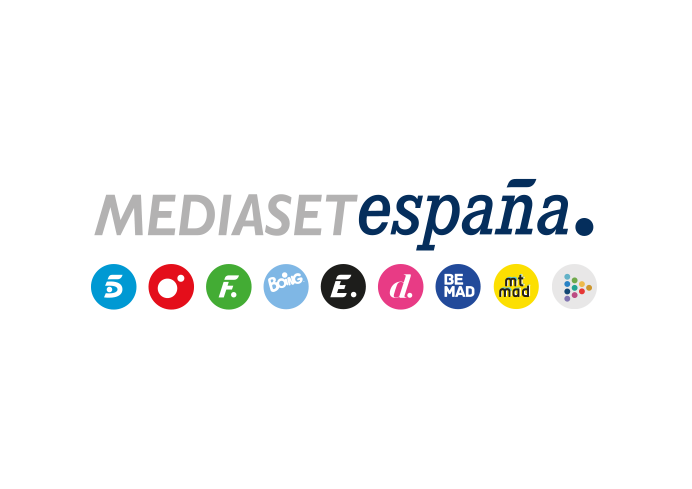 Madrid, 3 de noviembre de 2022Divinity emite en directo la gala de LOS40 Music Awards 2022Artistas nacionales e internacionales de primer orden, como Rosalía, Anitta, David Guetta, Manuel Carrasco, Aitana, Ava Max, María Becerra, Manuel Turizo, Sebastián Yatra, Tiago PZK, Leiva, Juanes, Dani Fernández, Ana Mena, Morat, Chanel y Lola Indigo, entre otros, interpretarán algunos de sus temas más emblemáticos en esta gran fiesta de la música. Tras viajar a Palma de Mallorca en su pasada edición, LOS40 Music Awards vuelven a la capital madrileña y lo hacen con una gran fiesta en la que la música regresa con más fuerza que nunca. Será este viernes 4 de noviembre con una espectacular gala que Divinity retransmitirá en directo a partir de las 20:30 horas.El WiZink Center de Madrid será el escenario de LOS40 Music Awards 2022, los premios más importantes de la música en España, que en esta edición otorgará 27 galardones englobados en 3 categorías: España, Internacional y Global Latina. Grandes nombres del panorama musical, como Rosalía, Anitta, David Guetta, Manuel Carrasco, Aitana, Ava Max, María Becerra, Manuel Turizo, Sebastián Yatra, Tiago PZK, Leiva, Juanes, Dani Fernández, Ana Mena, Morat, Chanel, Lola Indigo, Yungblud, Danny Ocean, Marc Seguí, Abraham Mateo, Leo Rizzi y Sangiovanni, compartirán protagonismo con los artistas premiados en las distintas categorías del certamen e interpretarán sus últimos temas en este espectáculo musical. Tony Aguilar, presentador de los programas ‘Del 40 al 1’ y de ‘LOS40 Global Show’, junto a Dani Moreno y Cristina Boscá, presentadores del morning show ‘Anda ya’, conducirán esta gala en la que no faltarán grandes momentos, emoción en estado puro, sorpresas y mucho talento.Durante la más de tres horas de música en directo, los espectadores de Divinity y los asistentes al macroconcierto, que también podrá seguirse a través de LOS40.com, en antena de LOS40, en el canal de YouTube de la emisora y en Divinity.es, podrán comentarlo en redes sociales a través de los hashtags #LOS40MusicAwards y #DivinityLoves40.